Тоол-биле ажыл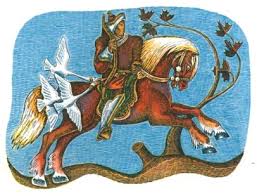 Тоол-биле ажылдаарынга удуртулгаТоолду номчуп бээр (чугаалаар, дыннадыр).Билдинмес состернин утказын тайылбырлаар (айтырар, билиндирер).Тоолда кымнын азы чунун дугайында чугаалап турарын тодарадыр.Тоолда кандыг хуулгаазын болуушкуннар болуп турарын, маадырларнын кылып турар эки чуулдерин азы багай уулгедиглерин чугааладыр (айтырар, тайылбырлаар, хайгаараттырар).Тоолду шиижидип коргузер (Рольдап чугааладыр, чугаа-биле чергелиштир арын-баш, хол-бут шимчээшкиннерин денге ажыглаарын айтып бээр).